認定看護師「出張出前講座」のご案内市内の病院・介護施設や介護サービス事業所など当院では、以下の４分野の認定看護師が、その施設の要望にあった研修をさせていただきます。「皮膚・排泄ケア」「がん化学療法看護」「感染管理」「集中ケア」希望がありましたら講師の派遣（WEBも可）を行いますので当院の地域連携室（TEL：0896-58-2118）までご連絡ください。別途、申込用紙にご記入していただき、再び、地域連携室（FAX：0896-56-6081）まで、FAXをお願いします。できるだけご希望に添えるよう、日程等を調整いたしますが、ご相談させていただくこともありますので、ご了承ください。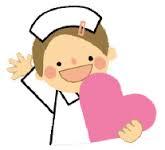 公立学校共済組合　四国中央病院地域連携室担当　古川・高木（地域連携室直通）TEL：0896-58-2118FAX：0896-56-6081希望分野を○で囲んでください皮膚排泄ケア・がん化学療法看護・感染管理・集中ケア＊できれば希望日の1ヶ月前までにご連絡ください。よろしくお願いします。１、施設名２、担当者名３、住所４、TEL５、希望内容（テーマ）６、対象者（職種など）７、人数約　　　　　　人８、日時（希望順に）①　　月　　日（　　）　時　　分～　　　８、日時（希望順に）②　　月　　日（　　）　時　　分～　　　